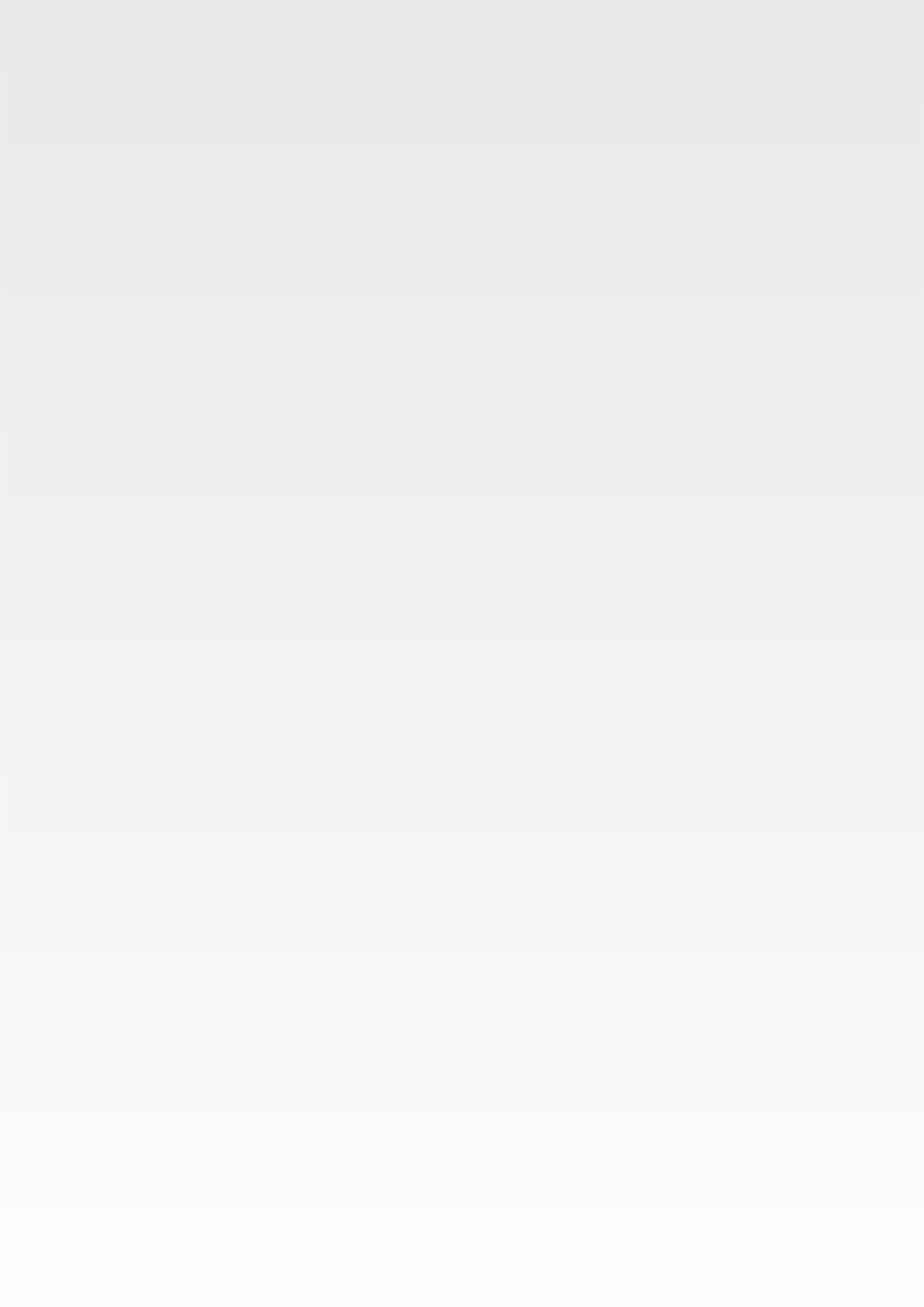 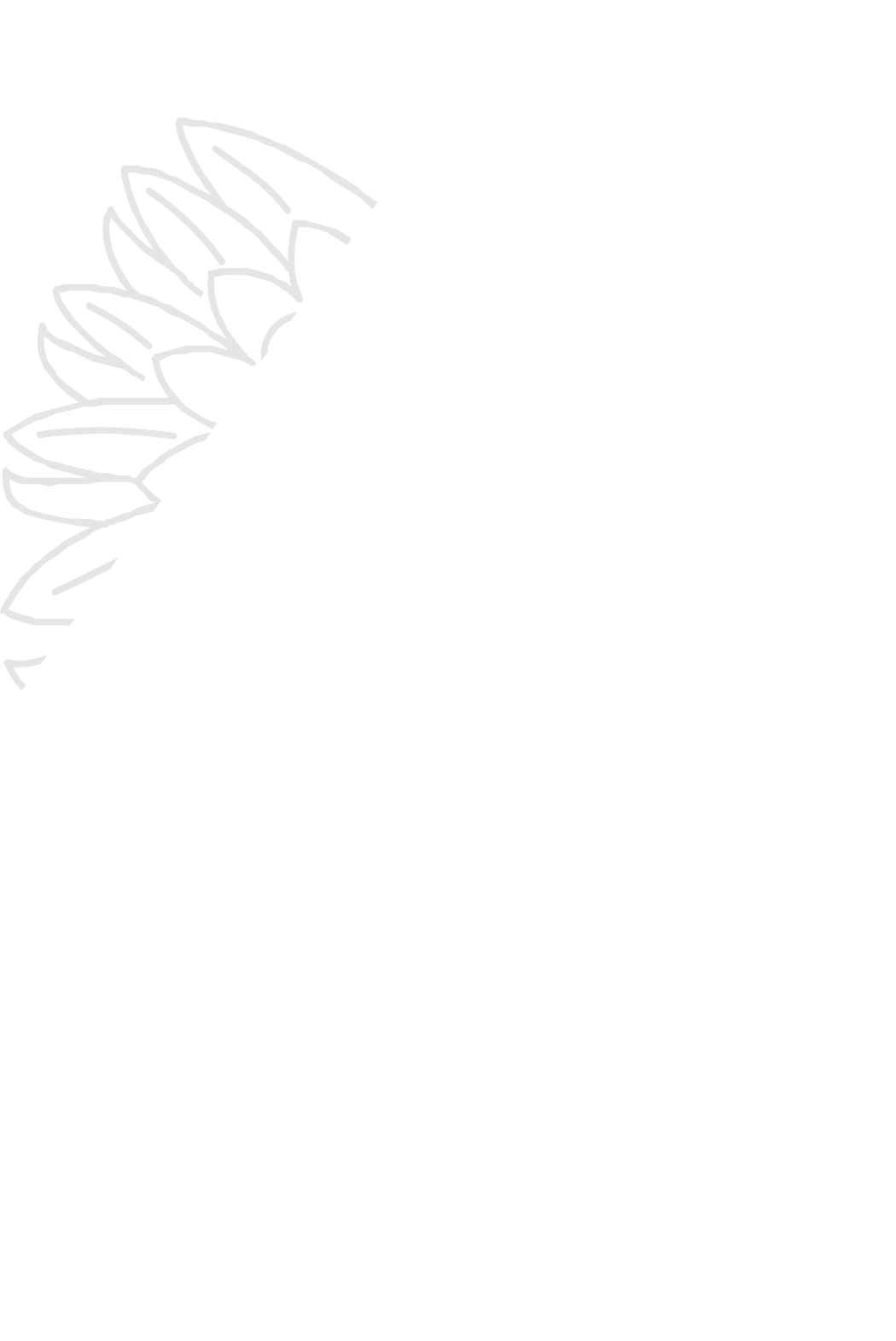 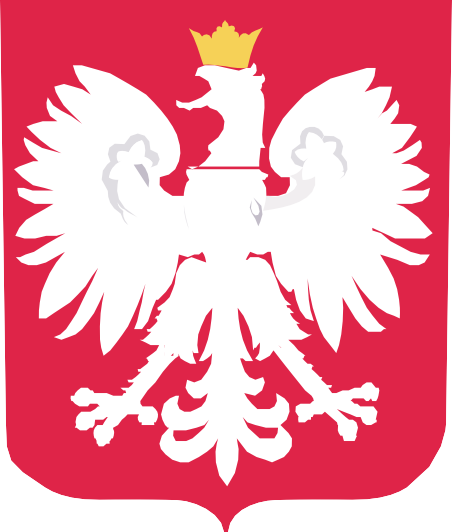 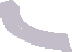 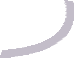 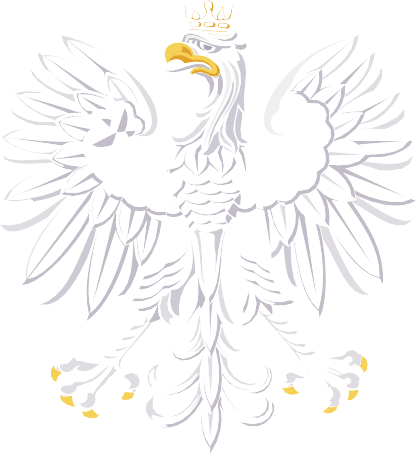 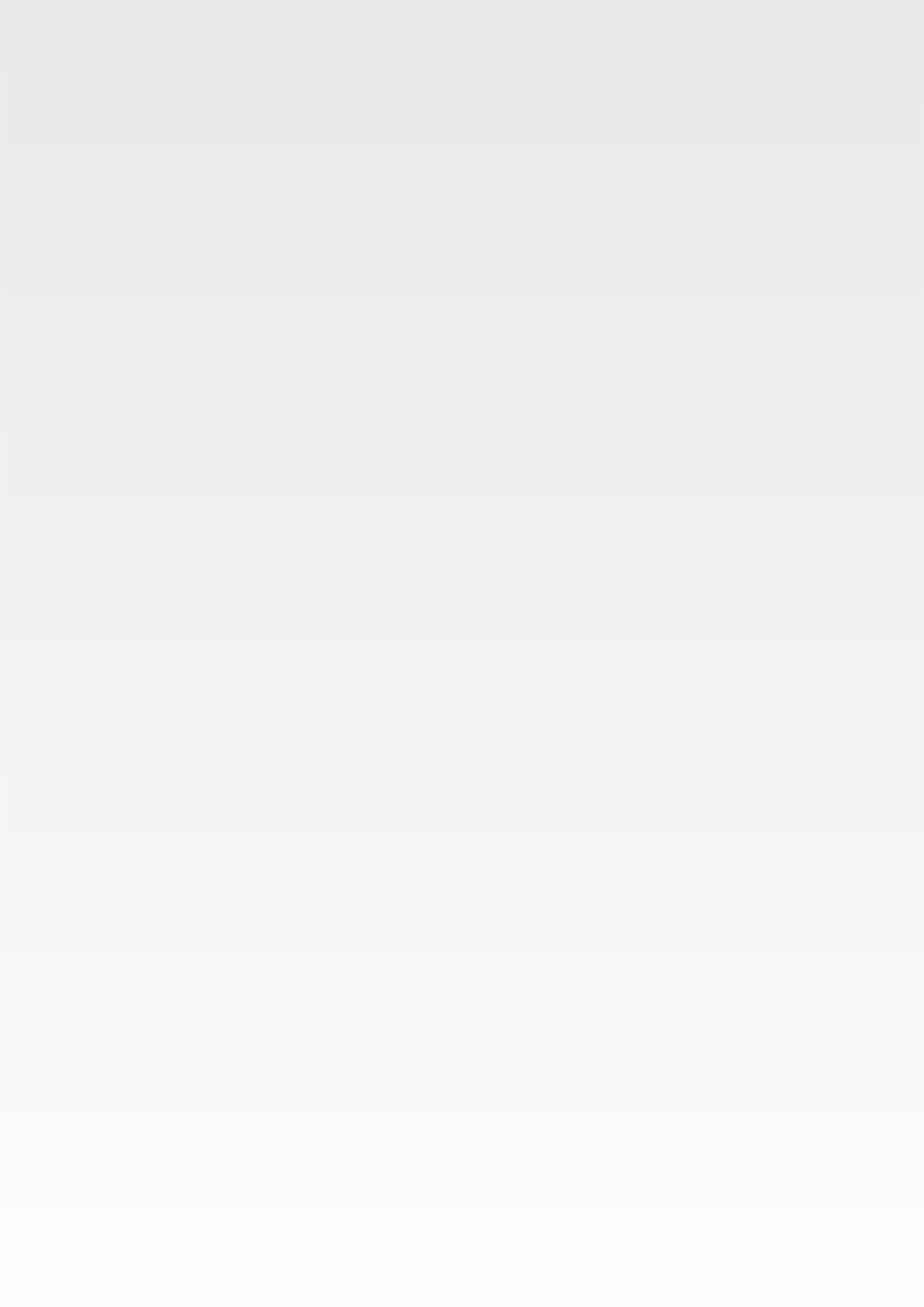 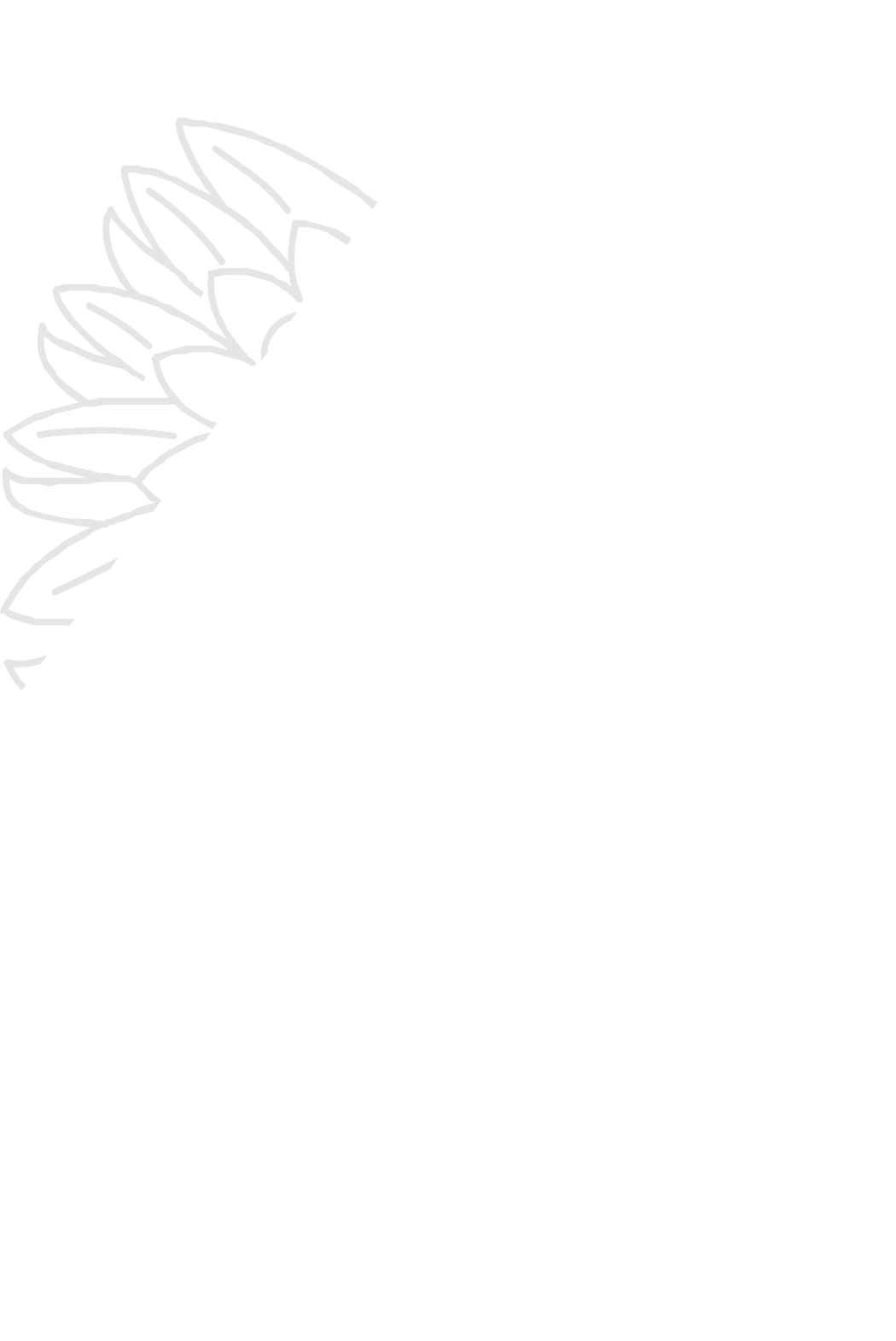 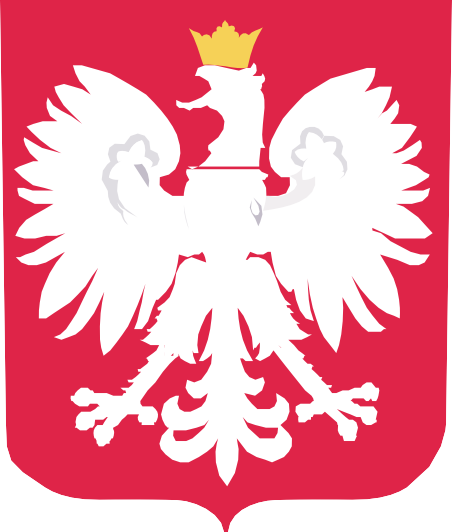 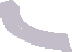 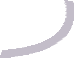 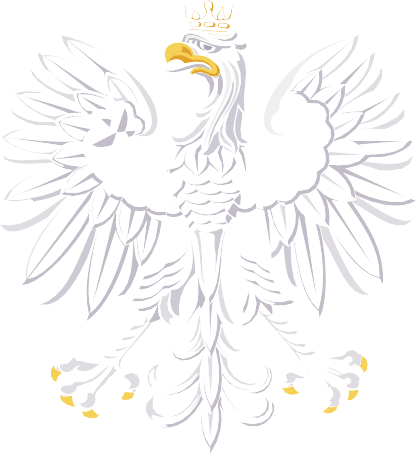 DOFINANSOWANOZE ŚRODKÓWBUDŻETU PAŃSTWANAZWA PROGRAMU„Asystent osobisty osoby niepełnosprawnej”– edycja 2021 Gmina Mrągowo DOFINANSOWANIE92 769 złCAŁKOWITA WARTOŚĆ PROGRAMU92 769 zł